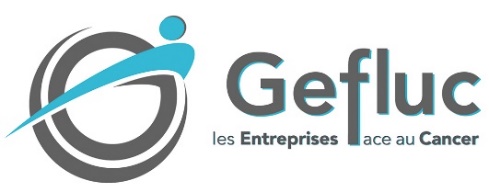 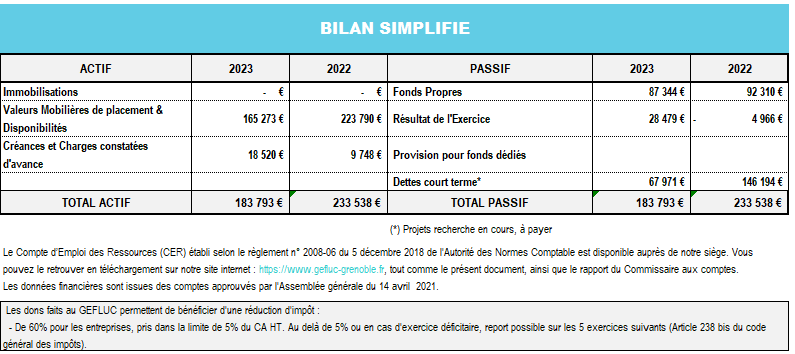 Nos missionsPREVENIRParce que 40% des cancers sont évitables, prévenir, informer, sensibiliser pour agir sur les comportements Organiser et réaliser la prévention en entreprise avec Ge-PREVIENSGUERIRFinancer des projets de recherche et d’expérimentation de nouvelles thérapeutiquesFinancer des projets pour amélioration des soins et du confort des malades en centre de soinsSOUTENIRAccompagner individuellement des salariés en situation particulièreAider à la préparation de la vie professionnelle Ge-PREPAREAccompagner les salariés et les entreprises dans le retour à l’emploi, facteur décisif de leur guérison et de leur productivité avec Ge-REVIENSLe bureau de Gefluc en 2024Président : Louis ChossinandVice-Président : Jean KiefferSecrétaire : Bruno PeruzzoTrésorier : Patrick VilleMembres : Thierry Clémont, Patrick Viallet, Florence Pari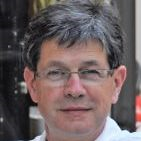 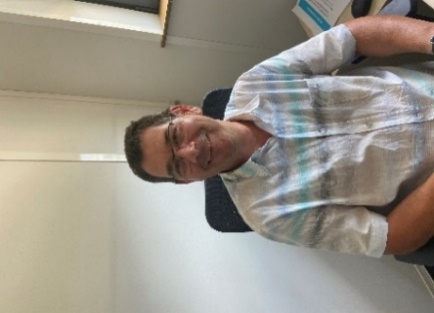 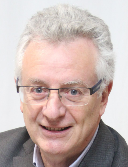 Nos ressources permanentes Directeurs de Projets :  Alain Vidron Service Administratif : Julie GraciaRéseaux sociaux : Julie BarrèreArrivée en début 2024 de Jean Claude Dutkiewicz en tant que Directeur de Projets (mécénats de compétences Schneider Electric)Chère Donatrice, cher Donateur,Une fois de plus, nous voulons vous remercier, particuliers et entreprises, pour votre générosité qui permet de poursuivre nos missions en faveur des chercheurs, des malades et des centres de soins, et des salariés et leurs employeurs.Vous êtes désormais 674 donateurs individuels (dont 494 inscrits à €uro de l’Espoir Schneider Electric) et 8 donateurs entreprises.En 2023, le GEFLUC Grenoble a pu consacrer 101 622 € à ses missions62 674€ pour 4 projets d’aide à la recherche :’Inserm (traitement par radiothérapie par capture neutronique – compréhension de nouveaux mécanismes impliqués dans la progression des cancers), CNRS (Mise en évidence de métabolites produits par le microbiote, EPHE (L'épissage alternatif : nouvelle cible thérapeutique pour le traitement des mélanomes)24 089€ pour 3 aides au CHUGA (mise en place de l’hypnose dans 2 services d’Oncologie), achat de classeurs patients, étude auprès de patientes atteintes de cancer du sein des facteurs influençant la reprise du travail) et l’aide individuelle14 859€ pour l’aide au retour à l’Emploi : Ge-REVIENS (5 nouveaux parcours dont 3 achevés), pour l’expérimentation de l’aide à la préparation de son avenir Ge-PREPARE (4 parcours) et pour la prévention en entreprise : Ge-PREVIENS (4 présentations)En 2023, nous avons intensifié nos efforts de promotion, obtenu une très bonne collecte de plus de 75 k€ dons et renforcé notre bonne situation financièreDe nombreuses rencontres en entreprises, syndicats, associations et centres de soins ont permis de faire décoller la notoriété de Gefluc dans l’arc alpin.Nous avons bénéficié de dons significatifs de nouvelles entreprises, motivées par l’utilité de nos actions.Le résultat d’exploitation est supérieur à nos attentes, nous disposons de réserves permettant de développer nos offres et nos actions vers les entreprises et les malades. Notre offre de soutien aux entreprises et aux malades s’enrichitGe-Reviens (retour à l’emploi dans entreprise d’origine) est désormais matureGe-Préviens (prévention en entreprises) est disponible avec 7 modules de Face au cancer, Tabac, Sédentarité, Soleil, Nutrition, Femme, Homme. Le contenu et le réseau de partenaires se renforcent à chaque réalisationGe-Prépare (préparation du retour à l’emploi) est en expérimentationInfo patients (permanence d’information) va démarrer en 2024Nous comptons sur vos dons et vos recommandations, sur notre équipe de bénévoles et nos ressources humaines afin de poursuivre notre développementDe nouveaux bénévoles engagés nous ont rejoint en 2023, et Schneider Electric nous soutient avec un second mécénat de compétence à plein temps. Nos prestataires permanents, nos partenaires professionnels, notre conseil scientifique nous assurent de réaliser des choix et actions de grande qualité.Votre participation reste essentielle sous la forme de vos dons, mais aussi de vos recommandations auprès de vos relations et, pourquoi pas, de votre investissement en tant que bénévole.Nous vous remercions à nouveau sincèrement comptons sur vous, à nos côtés, pour poursuivre l’action au service de la recherche, des malades et des entreprises.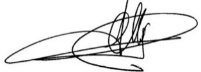 Louis CHOSSINAND, PrésidentChère Donatrice, cher Donateur,Une fois de plus, nous voulons vous remercier, particuliers et entreprises, pour votre générosité qui permet de poursuivre nos missions en faveur des chercheurs, des malades et des centres de soins, et des salariés et leurs employeurs.Vous êtes désormais 674 donateurs individuels (dont 494 inscrits à €uro de l’Espoir Schneider Electric) et 8 donateurs entreprises.En 2023, le GEFLUC Grenoble a pu consacrer 101 622 € à ses missions62 674€ pour 4 projets d’aide à la recherche :’Inserm (traitement par radiothérapie par capture neutronique – compréhension de nouveaux mécanismes impliqués dans la progression des cancers), CNRS (Mise en évidence de métabolites produits par le microbiote, EPHE (L'épissage alternatif : nouvelle cible thérapeutique pour le traitement des mélanomes)24 089€ pour 3 aides au CHUGA (mise en place de l’hypnose dans 2 services d’Oncologie), achat de classeurs patients, étude auprès de patientes atteintes de cancer du sein des facteurs influençant la reprise du travail) et l’aide individuelle14 859€ pour l’aide au retour à l’Emploi : Ge-REVIENS (5 nouveaux parcours dont 3 achevés), pour l’expérimentation de l’aide à la préparation de son avenir Ge-PREPARE (4 parcours) et pour la prévention en entreprise : Ge-PREVIENS (4 présentations)En 2023, nous avons intensifié nos efforts de promotion, obtenu une très bonne collecte de plus de 75 k€ dons et renforcé notre bonne situation financièreDe nombreuses rencontres en entreprises, syndicats, associations et centres de soins ont permis de faire décoller la notoriété de Gefluc dans l’arc alpin.Nous avons bénéficié de dons significatifs de nouvelles entreprises, motivées par l’utilité de nos actions.Le résultat d’exploitation est supérieur à nos attentes, nous disposons de réserves permettant de développer nos offres et nos actions vers les entreprises et les malades. Notre offre de soutien aux entreprises et aux malades s’enrichitGe-Reviens (retour à l’emploi dans entreprise d’origine) est désormais matureGe-Préviens (prévention en entreprises) est disponible avec 7 modules de Face au cancer, Tabac, Sédentarité, Soleil, Nutrition, Femme, Homme. Le contenu et le réseau de partenaires se renforcent à chaque réalisationGe-Prépare (préparation du retour à l’emploi) est en expérimentationInfo patients (permanence d’information) va démarrer en 2024Nous comptons sur vos dons et vos recommandations, sur notre équipe de bénévoles et nos ressources humaines afin de poursuivre notre développementDe nouveaux bénévoles engagés nous ont rejoint en 2023, et Schneider Electric nous soutient avec un second mécénat de compétence à plein temps. Nos prestataires permanents, nos partenaires professionnels, notre conseil scientifique nous assurent de réaliser des choix et actions de grande qualité.Votre participation reste essentielle sous la forme de vos dons, mais aussi de vos recommandations auprès de vos relations et, pourquoi pas, de votre investissement en tant que bénévole.Nous vous remercions à nouveau sincèrement comptons sur vous, à nos côtés, pour poursuivre l’action au service de la recherche, des malades et des entreprises.Louis CHOSSINAND, PrésidentChère Donatrice, cher Donateur,Une fois de plus, nous voulons vous remercier, particuliers et entreprises, pour votre générosité qui permet de poursuivre nos missions en faveur des chercheurs, des malades et des centres de soins, et des salariés et leurs employeurs.Vous êtes désormais 674 donateurs individuels (dont 494 inscrits à €uro de l’Espoir Schneider Electric) et 8 donateurs entreprises.En 2023, le GEFLUC Grenoble a pu consacrer 101 622 € à ses missions62 674€ pour 4 projets d’aide à la recherche :’Inserm (traitement par radiothérapie par capture neutronique – compréhension de nouveaux mécanismes impliqués dans la progression des cancers), CNRS (Mise en évidence de métabolites produits par le microbiote, EPHE (L'épissage alternatif : nouvelle cible thérapeutique pour le traitement des mélanomes)24 089€ pour 3 aides au CHUGA (mise en place de l’hypnose dans 2 services d’Oncologie), achat de classeurs patients, étude auprès de patientes atteintes de cancer du sein des facteurs influençant la reprise du travail) et l’aide individuelle14 859€ pour l’aide au retour à l’Emploi : Ge-REVIENS (5 nouveaux parcours dont 3 achevés), pour l’expérimentation de l’aide à la préparation de son avenir Ge-PREPARE (4 parcours) et pour la prévention en entreprise : Ge-PREVIENS (4 présentations)En 2023, nous avons intensifié nos efforts de promotion, obtenu une très bonne collecte de plus de 75 k€ dons et renforcé notre bonne situation financièreDe nombreuses rencontres en entreprises, syndicats, associations et centres de soins ont permis de faire décoller la notoriété de Gefluc dans l’arc alpin.Nous avons bénéficié de dons significatifs de nouvelles entreprises, motivées par l’utilité de nos actions.Le résultat d’exploitation est supérieur à nos attentes, nous disposons de réserves permettant de développer nos offres et nos actions vers les entreprises et les malades. Notre offre de soutien aux entreprises et aux malades s’enrichitGe-Reviens (retour à l’emploi dans entreprise d’origine) est désormais matureGe-Préviens (prévention en entreprises) est disponible avec 7 modules de Face au cancer, Tabac, Sédentarité, Soleil, Nutrition, Femme, Homme. Le contenu et le réseau de partenaires se renforcent à chaque réalisationGe-Prépare (préparation du retour à l’emploi) est en expérimentationInfo patients (permanence d’information) va démarrer en 2024Nous comptons sur vos dons et vos recommandations, sur notre équipe de bénévoles et nos ressources humaines afin de poursuivre notre développementDe nouveaux bénévoles engagés nous ont rejoint en 2023, et Schneider Electric nous soutient avec un second mécénat de compétence à plein temps. Nos prestataires permanents, nos partenaires professionnels, notre conseil scientifique nous assurent de réaliser des choix et actions de grande qualité.Votre participation reste essentielle sous la forme de vos dons, mais aussi de vos recommandations auprès de vos relations et, pourquoi pas, de votre investissement en tant que bénévole.Nous vous remercions à nouveau sincèrement comptons sur vous, à nos côtés, pour poursuivre l’action au service de la recherche, des malades et des entreprises.Louis CHOSSINAND, Président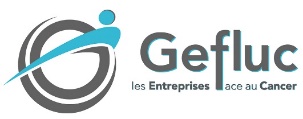 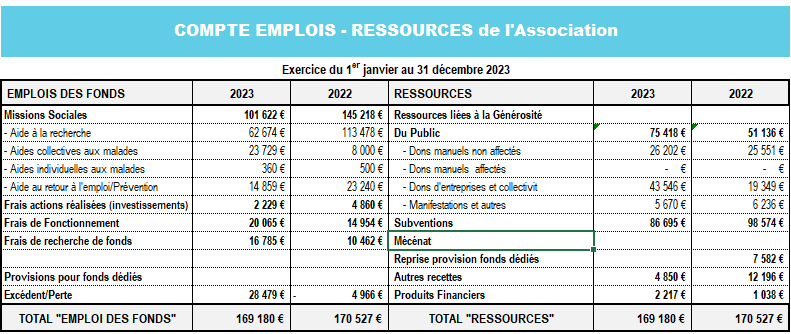 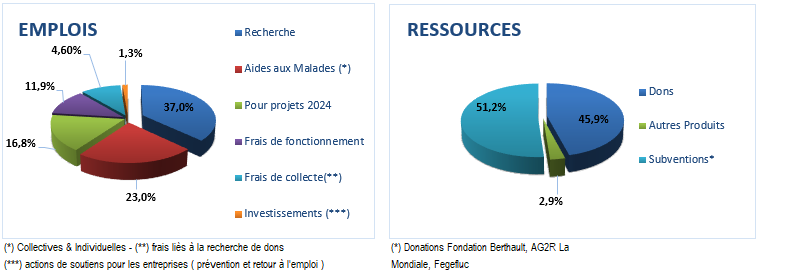 